ALCALDIA MUNICIPAL DE USULUTÁN Campaña de sanitización, entrega de alcohol gel y mascarillas, en la Colonia El Milagro 2 de Usulután, contribuyendo a la prevención del COVID-19.Fecha de ejecución: 27 de marzo 2020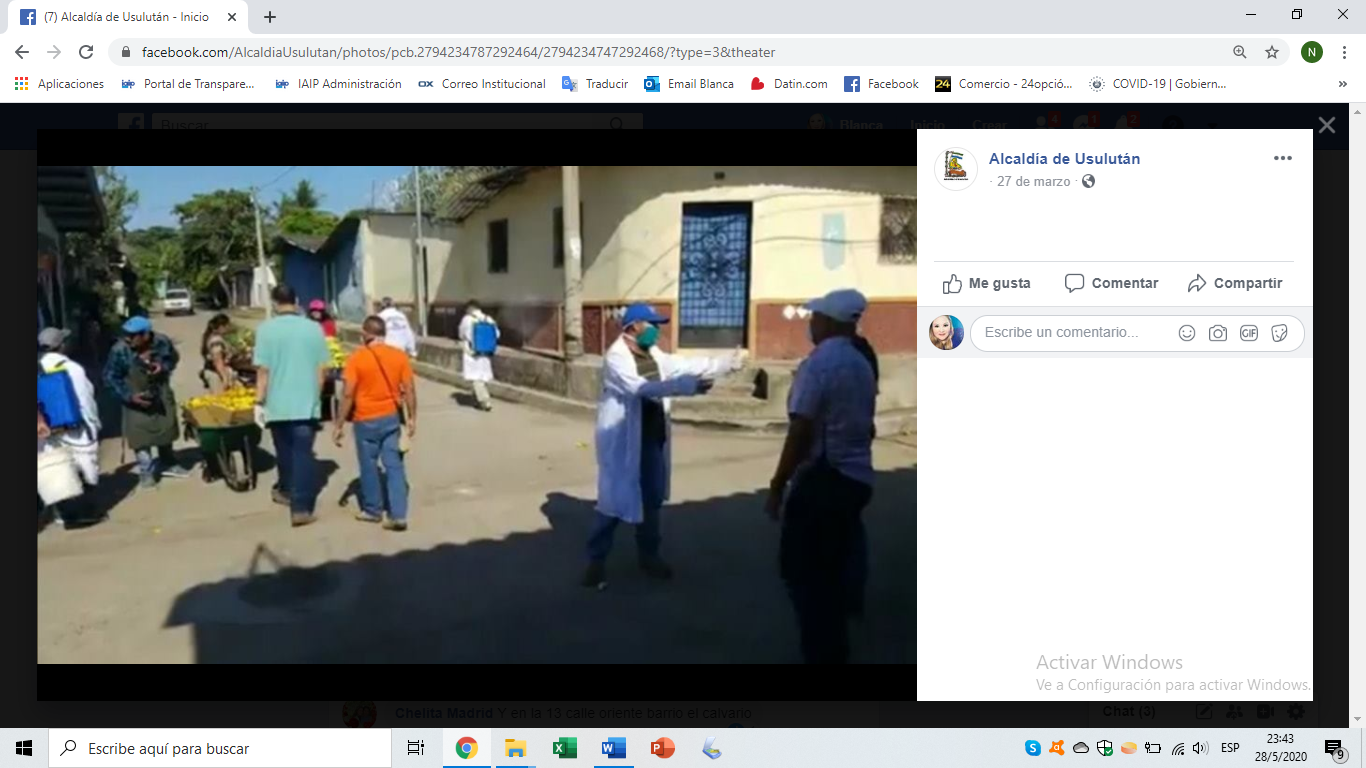 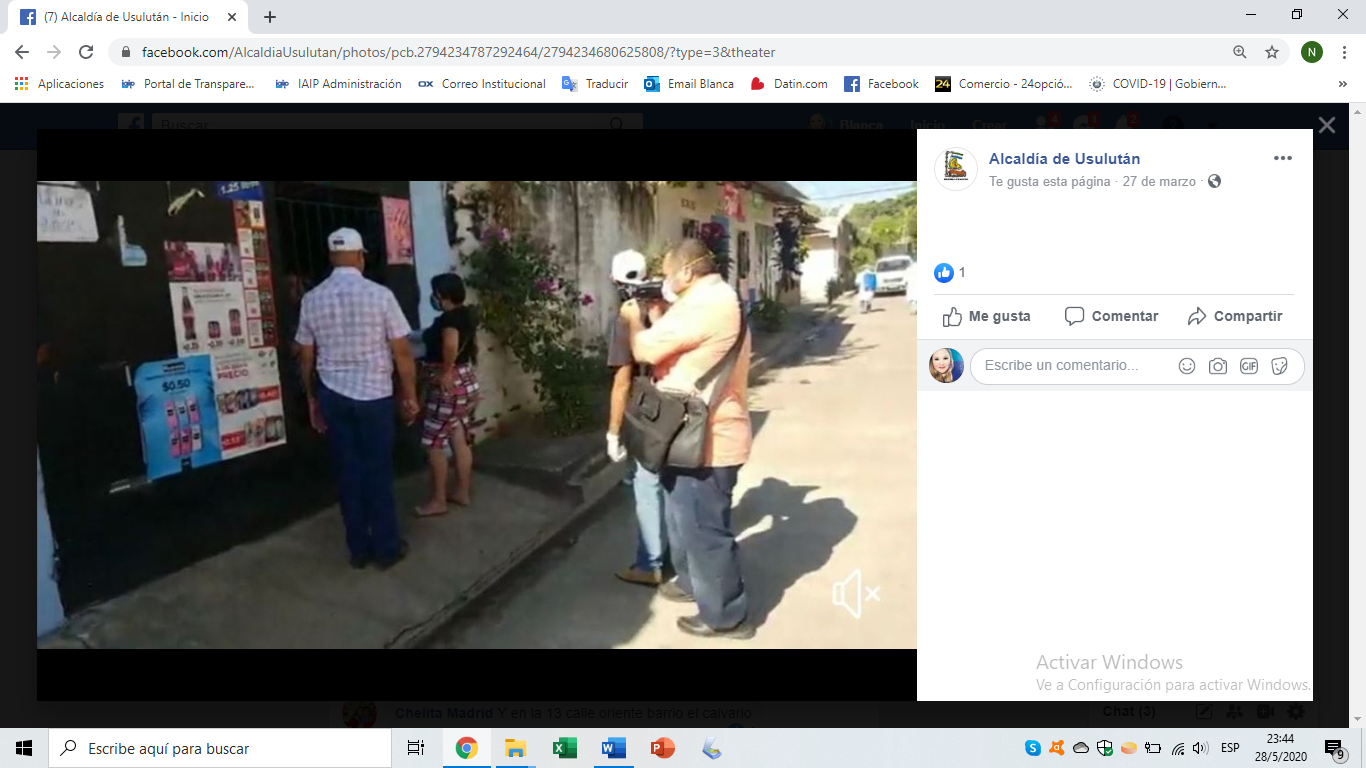 